I. Mục đích cần đạt:1. Kiến thức: Kiểm tra, đánh giá kiến thức về các tác phẩm văn học truyện kí Việt Nam và các tác phẩm nước ngoài cụ thể các văn bản: “Tôi đi học”, “Trong lòng mẹ”,‘‘Tức nước vỡ bờ”, “Lão Hạc”, “Cô bé bán diêm".- Kiểm tra các kiến thức tiếng Việt đã học: Trường từ vựng, từ tượng hình, từ tượng thanh, trợ từ, thán từ, tình thái từ.- Kiểm tra kiến thức về xây dựng đoạn văn trong văn bản2. Kỹ năng: Cảm thụ các chi tiết đặc sắc và rèn kĩ năng viết bài (đoạn) văn nghị luận- Kỹ năng vận dụng kiến thức để giải quyết các vấn đề trong thực tiễn.3. Thái độ: Nghiêm túc trong học tập, kiểm tra đánh giá.II. Ma trận đề kiểm tra    III. Duyệt đềTRƯỜNG THCS	 LÝ THƯỜNG KIỆT	        ĐỀ KIỂM TRA GIỮA KÌ I MÔN       NHÓM NGỮ VĂN 8                                               NGỮ VĂN 8                                    Năm học:  2021- 2022  Ngày kiểm tra: 11/11/2021  Thời gian làm bài: 90 phút.Phần I (6.0 điểm):  Đọc đoạn trích sau và trả lời câu hỏi: “ Rồi chị túm cổ hắn, ấn dúi ra cửa. Sức lẻo khoẻo của anh chàng nghiện chạy không kịp với sức xô đẩy của người đàn bà lực điền, hắn ngã chỏng quèo trên mặt đất, miệng vẫn nham nhảm thét trói vợ chồng kẻ thiếu sưu.”                                              ( Trích Sách giáo khoa Ngữ văn 8-Tập 1-  trang 31)Câu 1(1 điểm): Nêu xuất xứ và xác định phương thức biểu đạt chính của đoạn trích trên. Câu 2(1.5 điểm):        a. Xác định các từ cùng trường từ vựng của đoạn trích và gọi tên trường từ vựng đó?       b. Chỉ rõ các từ tượng hình, từ tượng thanh được sử dụng trong đoạn trích và cho biết tác dụng của chúng. Câu 3(3.5 điểm): Dựa vào văn bản chứa đoạn trích trên, hãy viết một đoạn văn theo  kết cấu diễn dịch có độ dài  khoảng 12 câu để làm sáng tỏ sức sống tiềm tàng và tinh thần phản kháng mạnh mẽ của chị Dậu.Trong đoạn văn có sử dụng một trợ và thán từ ( Gạch chân chú thích rõ yêu cầu). Phần II (4.0 điểm): Đọc văn bản sau và thực hiện yêu cầu:      Có phải chúng ta đang ngày càng ít nói với nhau hơn. Chúng ta gặp nhau qua YM, tin nhắn, chúng ta đọc blog hay những status trên Facebook mỗi ngày. Chúng ta tưởng đã biết hết, hiểu hết nhau mà không cần thốt lên lời. Có phải vậy chăng? Có phải ta cũng như loài cá heo giao tiếp với nhau bằng sóng siêu âm. Tiếng nói của con người dùng để làm gì nếu không dùng để thổ lộ, để giải bày, để xoa dịu. Nếu muốn được hiểu thì phải lắng nghe. Nếu muốn được nghe thì phải nói trước đã, hãy nói với nhau đi. Nói với ba mẹ, với anh chị, với em, với bạn bè… Đừng chat, đừng port lên Facebook. Hãy chạy đến với nhau, hoặc ít nhất là nhắc điện thoại lên. Thậm chí chỉ để nói với nhau một tiếng “ơi” dịu dàng.       Một tiếng người thực sự yêu thương, ân cần, quan tâm, gần gũi ...Và chắc chắn, không phải là chiêm bao.                                (Phạm Lữ Ân - Nếu biết trăm năm là hữu hạn, NXB Hội Nhà văn)Câu 1(0.5 điểm): Thực trạng nào được phản ánh trong văn bản trên? Câu 2(1.5 điểm): Theo tác giả, tiếng nói của con người dùng để làm gì? Tại sao tác giả lại khuyên chúng ta “hãy nói với nhau đi” chứ “đừng chat”, “đừng port lên Facebook”? Câu 3(2.0 điểm): Từ nội dung đoạn văn trên và hiểu biết về xã hội, hãy viết một đoạn văn ngắn nêu suy nghĩ của em về mục đích sử dụng mạng xã hội của giới trẻ gợi ra từ hai bức hình sau đây: 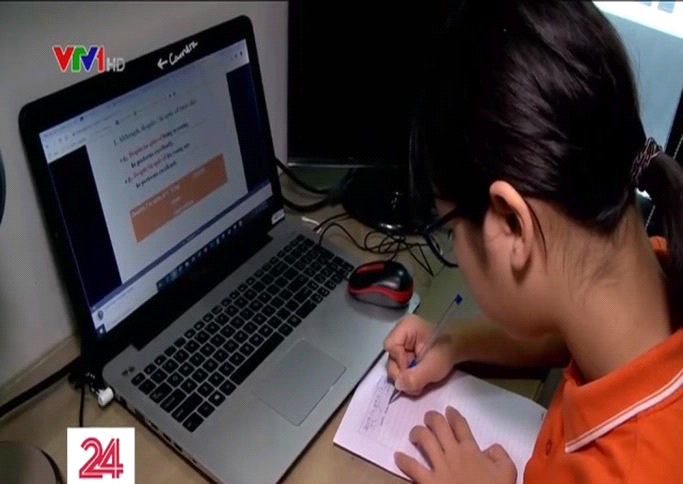 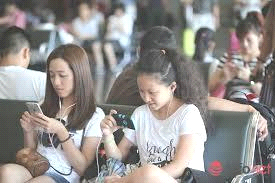                                                  -----------------Hết------------------TRƯỜNG THCS	 LÝ THƯỜNG KIỆT	        ĐỀ KIỂM TRA GIỮA KÌ I       NHÓM NGỮ VĂN 8                                              MÔN NGỮ VĂN 8                                    Năm học:  2021- 2022  Ngày kiểm tra: 11/11/2021  Thời gian làm bài: 90 phút.Phần I (6.0 điểm):  Đọc đoạn văn sau và trả lời các câu hỏi:"...Lão cố làm ra vẻ vui vẻ. Nhưng trông lão cười như mếu và đôi mắt lão ầng ậng nước, tôi muốn ôm choàng lấy lão mà òa lên khóc. Bây giờ thì tôi không xót xa năm quyển sách của tôi quá như trước nữa. Tôi chỉ ái ngại cho lão Hạc.Tôi hỏi cho có chuyện:   - Thế nó cho bắt à?    Mặt lão đột nhiên co rúm lại. Những vết nhăn xô lại với nhau, ép cho nước mắt chảy ra. Cái đầu lão ngoẹo về một bên và cái miệng móm mém của lão mếu như con nít. Lão hu hu khóc…”                                                      (Trích Sách Ngữ văn 8, tập một - trang 42,43) Câu 1(1 điểm). Nêu xuất xứ đoạn trích. Xác định phương thức biểu đạt chính của đoạn trích? Câu 2(1.5 điểm): a. Chỉ ra các từ thuộc một trường từ vựng có trong đoạn trích và gọi tên trường từ vựng đó?b. Xác định từ tượng hình, từ tượng thanh được sử dụng trong đoạn văn trên và nêu tác dụng?Câu 3(3.5 điểm ): Cho câu chủ đề sau: “Lão Hạc có một tấm lòng thương con sâu sắc”. Dựa vào tác phẩm chứa đoạn văn trên,  em hãy viết một đoạn văn theo phép lập luận diễn dịch khoảng 12 câu để triển khai câu chủ đề trên. Trong đoạn văn có sử dụng ít nhất một trợ từ (gạch chân dưới trợ từ đã sử dụng).Phần II (4.0 điểm). Đọc văn bản sau và trả lời câu hỏi:  “Có phải chúng ta đang ngày càng ít nói với nhau hơn. Chúng ta gặp nhau qua YM, tin nhắn, chúng ta đọc blog hay những status trên Facebook mỗi ngày. Chúng ta tưởng đã biết hết, hiểu hết nhau mà không cần thốt lên lời. Có phải vậy chăng? Có phải ta cũng như loài cá heo giao tiếp với nhau bằng sóng siêu âm. Tiếng nói của con người dùng để làm gì nếu không dùng để thổ lộ, để giải bày, để xoa dịu. Nếu muốn được hiểu thì phải lắng nghe. Nếu muốn được nghe thì phải nói trước đã, hãy nói với nhau đi. Nói với ba mẹ, với anh chị, với em, với bạn bè… Đừng chat, đừng port lên Facebook. Hãy chạy đến với nhau, hoặc ít nhất là nhắc điện thoại lên. Thậm chí chỉ để nói với nhau một tiếng “ơi” dịu dàng.  Một tiếng người thực sự yêu thương, ân cần, quan tâm, gần gũi ...Và chắc chắn, không phải là chiêm bao.”                    (Phạm Lữ Ân - Nếu biết trăm năm là hữu hạn, NXB Hội Nhà văn)Câu 1(0.5 điểm).. Thực trạng nào được phản ánh trong văn bản trên? Câu 2(1.5 điểm). Theo tác giả, tiếng nói của con người dùng để làm gì? Tại sao tác giả lại khuyên chúng ta “hãy nói với nhau đi” chứ “đừng chat, đừng port lên Facebook? Câu 3(2.0 điểm). Từ nội dung đoạn văn trên và hiểu biết về xã hội, hãy viết một đoạn văn ngắn nêu suy nghĩ của em về mục đích sử dụng mạng xã hội của giới trẻ gợi ra từ hai bức hình sau đây:                                                 -----------------Hết------------------TRƯỜNG THCS LÝ THƯỜNG KIỆTNHÓM NGỮ VĂN 8MA TRẬN ĐỀ KIỂM TRA MÔN NGỮ VĂN 8                     Năm học: 2021 – 2022                     Thời gian làm bài: 90 phút         Ngày kiểm tra: 11/ 11 /2021       Mức độNội dungNhận biếtThông hiểuVận dụngVận dụng caoCộng       Mức độNội dungTự luậnTự luậnTự luậnTự luậnI. Phần đọc hiểu “Tôi đi học”, “Trong lòng mẹ”,‘‘Tức nước vỡ bờ”, “Lão Hạc”, “Cô bé bán diêm”, tác giả, tác phẩm, thể loại, phương thức biểu đạt, hoàn cảnh sáng tác, nhân vật, sự việc …Nội dung chính,  biện pháp nghệ thuật và tác dụng,  ý nghĩa chi tiết hình ảnh đặc sắc…Số câuSố điểmTỉ lệ %Số câu:  1 Số điểm : 1.0Tỉ lệ: 10%Số câu: 2Số điểm: 2.0Tỉ lệ: 20%Số câu: 3Số điểm:3.0 Tỉ lệ: 30%Tiếng Việttrường từ vựng, từ tượng hình, từ tượng thanh, trợ từ, thán từ, tình thái từ...Số câu:  1Số điểm: 1.5Tỉ lệ: 15%Số câu: 1   Số điểm:1.5Tỉ lệ: 15%II. Tạo lập văn bảnViết bài (đoạn)  văn tự sự kết hợp với miêu tả và biểu cảmhiểu biết về các vấn đề trong  thực tiễn cuộc sốngSố câuSố điểm Tỉ lệ %Số câu: 1 Số điểm: 4.0Tỉ lệ: 40%Số câu: 1Số điểm: 1.5 Tỉ lệ: 15%Số câu: 2   Số điểm: 5.5Tỉ lệ: 55% TổngSố câuSố điểmTỉ lệ %Số câu: 2Số điểm: 2.5Tỉ lệ: 25%Số câu: 2 Số điểm:2.0 Tỉ lệ: 20%Số câu: 1Số điểm: 4.0 Tỉ lệ: 40%Số câu: 1 Số điểm: 1.5Tỉ lệ:15%Số câu: 6 Số điểm: 10Tỉ lệ: 100%       Người ra đề      Hà Thị NghệTổ trưởng CM  Phạm Thị Mai HươngBGH duyệt     Cung Thị Lan HươngĐỀ CHÍNH THỨC   TRƯỜNG THCS LÝ THƯỜNG KIỆT          NHÓM NGỮ VĂN 8   TRƯỜNG THCS LÝ THƯỜNG KIỆT          NHÓM NGỮ VĂN 8HƯỚNG DẪN CHẤM BÀI  KIỂM TRA GIỮA KÌ I                         MÔN NGỮ VĂN 8              Năm học: 2021-2022              Thời gian: 90 phút              Ngày kiểm tra: 11/11/2021*Ghi chú: Căn cứ vào bài làm thực tế của học sinh, dựa vào thang điểm trên giáo viên cho các mức điểm phù hợp.  III. Duyệt đề:*Ghi chú: Căn cứ vào bài làm thực tế của học sinh, dựa vào thang điểm trên giáo viên cho các mức điểm phù hợp.  III. Duyệt đề:*Ghi chú: Căn cứ vào bài làm thực tế của học sinh, dựa vào thang điểm trên giáo viên cho các mức điểm phù hợp.  III. Duyệt đề:ĐỀ DỰ BỊ     TRƯỜNG THCS LÝ THƯỜNG KIỆT                NHÓM NGỮ VĂN 8     TRƯỜNG THCS LÝ THƯỜNG KIỆT                NHÓM NGỮ VĂN 8HƯỚNG DẪN CHẤM BÀI  KIỂM TRA GIỮA KÌ I                         NGỮ VĂN 8              Năm học: 2021-2022              Thời gian: 90 phút              Ngày kiểm tra: 11/11/2021*Ghi chú: Căn cứ vào bài làm thực tế của học sinh, dựa vào thang điểm trên giáo viên cho các mức điểm phù hợp.  III. Duyệt đề*Ghi chú: Căn cứ vào bài làm thực tế của học sinh, dựa vào thang điểm trên giáo viên cho các mức điểm phù hợp.  III. Duyệt đề*Ghi chú: Căn cứ vào bài làm thực tế của học sinh, dựa vào thang điểm trên giáo viên cho các mức điểm phù hợp.  III. Duyệt đề